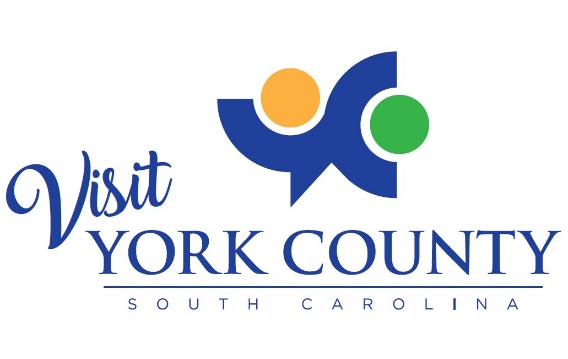   ROCK HILL/YORK COUNTY CONVENTION AND VISITORS BUREAUBOARD OF COMMISSIONERS’ MEETINGCambria Hotel – Fort Mill  |  Wednesday, September 23, 2020  |  8:00 a.m.CALL TO ORDER		David RobertsINTRODUCTION OF NEW STAFF MEMBER		Billy DunlapAPPROVAL OF MINUTES		BoardTREASURER’S REPORT		Denise CubbedgeCEO REPORT								Billy DunlapPREFERRED HOTEL UPDATE						Allison ClevelandOTHER / NEW BUSINESSNomination of 2021 board officers				David RobertsCOMMISSIONER COMMENTSADJOURNMENT						      		David RobertsNOTES:__________________________________________________________________________________________________________________________________________________________________________________________________________________________________________________________________________________________________________________________________________________________________________________________________NEXT VISIT YORK COUNTY BOARD OF COMMISSIONERS’ MEETINGWednesday, October 28 | 8:00am